от 10 августа 2017 года                                              № 15РАСПОРЯЖЕНИЕО продлении срока купального сезона на территории  МО "Шалинское сельское поселение" В соответствии с Водным кодексом Российской Федерации, Федеральным законом от 6 октября 2003 года № 131-ФЗ «Об общих принципах организации местного самоуправления в Российской Федерации», постановлением  Правительства Республики Марий Эл от 24 августа . № 194 «О мерах по обеспечению безопасности людей на водных объектах, охраны их жизни и здоровья в Республике Марий Эл», с сохранением жаркой погоды до середины августа (согласно прогнозу Росгидромета) и в целях обеспечения безопасности людей на водных объектах на территории муниципального образования «Шалинское сельское поселение» в период купального сезона 2017 года:Продлить срок купального сезона до 20 августа 2017 года.Контроль за исполнением распоряжения оставляю за собой.№ 176                                                   от 02  августа 2016 годаВ сектор по делам ГО и ЧС администрации МО «Моркинскиймуниципальный район»В целях обеспечения безопасности людей на водных объектах, охраны их жизни и здоровья  администрацией МО «Шалинское сельское поселение» проведены следующие мероприятия:- издано распоряжение  № 15 от 10.08.2017 года «О продлении срока купального сезона на территории  МО «Шалинское сельское поселение»; -  до населения  доведена информация о новых сроках купального сезона, местах на водоемах, где купание опасно или запрещено. При необходимости обновлены аншлаги и запрещающие знаки;- организована  работа  по поддержанию мест  для купания в  состоянии, установленными требованиями Правил охраны людей на воде.   - организовано  дежурство по охране общественного  порядка членами ДНД  согласно графика.«ШАЛЕ ЯЛ КУНДЕМ» МУНИЦИПАЛЬНЫЙ
ОБРАЗОВАНИЙЫН АДМИНИСТРАЦИЙЖЫН ТУРГОЧ КАЙШЕ СИТУАЦИЙ-ВЛАКЫМ ОНЧЫЛГОЧ КОРАНДЫМЕ ДА ПЫТАРЫМЕ ДА ТУЛАЗАП ЛУДЫКШЫДЫМЫЛЫКЫМ ШУКТЫМО ШОТЫШТО КОМИССИЙ ПРЕДСЕДАТЕЛЬЖЕ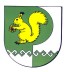 ПРЕДСЕДАТЕЛЬ КОМИССИИПО ПРЕДУПРЕЖДЕНИЮ И ЛИКВИДАЦИИ ЧРЕЗВЫЧАЙНЫХ СИТУАЦИЙ И ОБЕСПЕЧЕНИЮ ПОЖАРНОЙ БЕЗОПАСНОСТИ АДМИНИСТРАЦИИМУНИЦИПАЛЬНОГО ОБРАЗОВАНИЯ «ШАЛИНСКОЕ СЕЛЬСКОЕ ПОСЕЛЕНИЕ»Председатель КЧС и ОПБ администрации МО "Шалинское сельское поселение"                                   С.Л. Николаев«ШАЛЕ ЯЛ КУНДЕМ» МУНИЦИПАЛЬНЫЙ
ОБРАЗОВАНИЙЫН АДМИНИСТРАЦИЙЖЫН ТУРГОЧ КАЙШЕ СИТУАЦИЙ-ВЛАКЫМ ОНЧЫЛГОЧ КОРАНДЫМЕ ДА ПЫТАРЫМЕ ДА ТУЛАЗАП ЛУДЫКШЫДЫМЫЛЫКЫМ ШУКТЫМО ШОТЫШТО КОМИССИЙ ПРЕДСЕДАТЕЛЬЖЕПРЕДСЕДАТЕЛЬ КОМИССИИПО ПРЕДУПРЕЖДЕНИЮ И ЛИКВИДАЦИИ ЧРЕЗВЫЧАЙНЫХ СИТУАЦИЙ И ОБЕСПЕЧЕНИЮ ПОЖАРНОЙ БЕЗОПАСНОСТИ АДМИНИСТРАЦИИМУНИЦИПАЛЬНОГО ОБРАЗОВАНИЯ «ШАЛИНСКОЕ СЕЛЬСКОЕ ПОСЕЛЕНИЕ»Глава администрации, председатель КЧС и ОПБ администрации МОМО «Шалинское сельское поселение»                                           С.Л.Николаев